第33回　国公立27大学対校陸上競技大会　講習会主催国公立大学陸上競技連盟日時9月18日（大会1日目）　18:00～19:00講師	短距離　　川本和久先生　（福島大学）中長距離　岡田英孝先生　（電気通信大学）跳躍　　　伊藤信之先生　（横浜国立大学）投擲　　　渡邊將司先生　（茨城大学）場所熊谷競技場内会議室及び雨天走路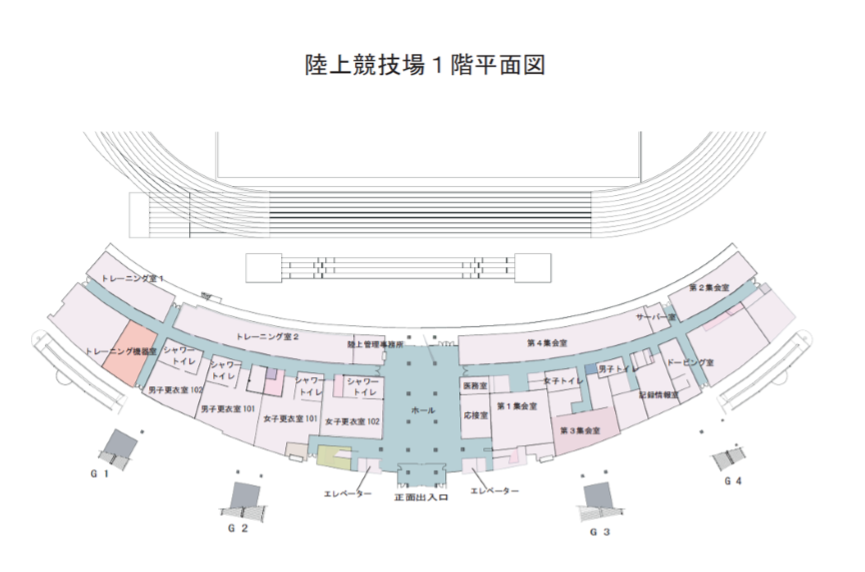 ※5分前にはご着席下さいますようお願い致します。